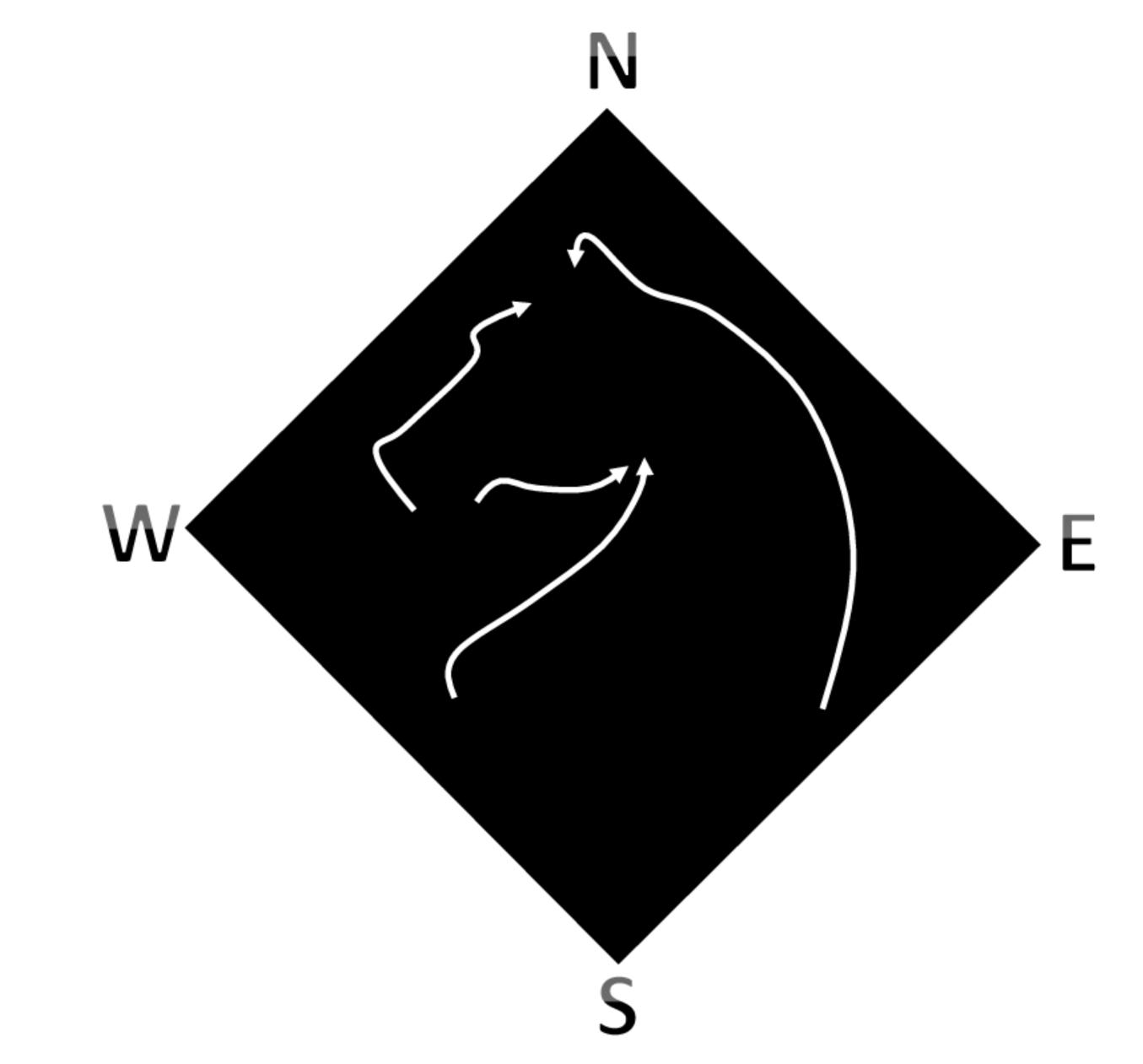 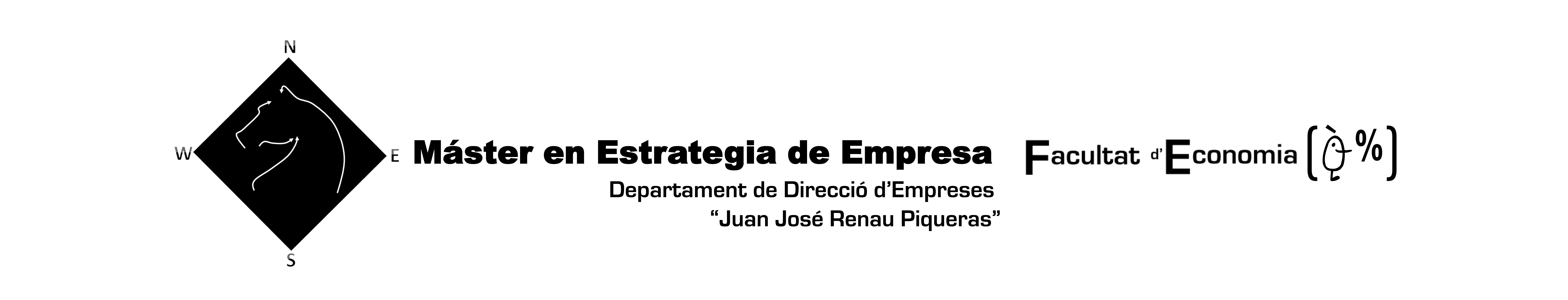 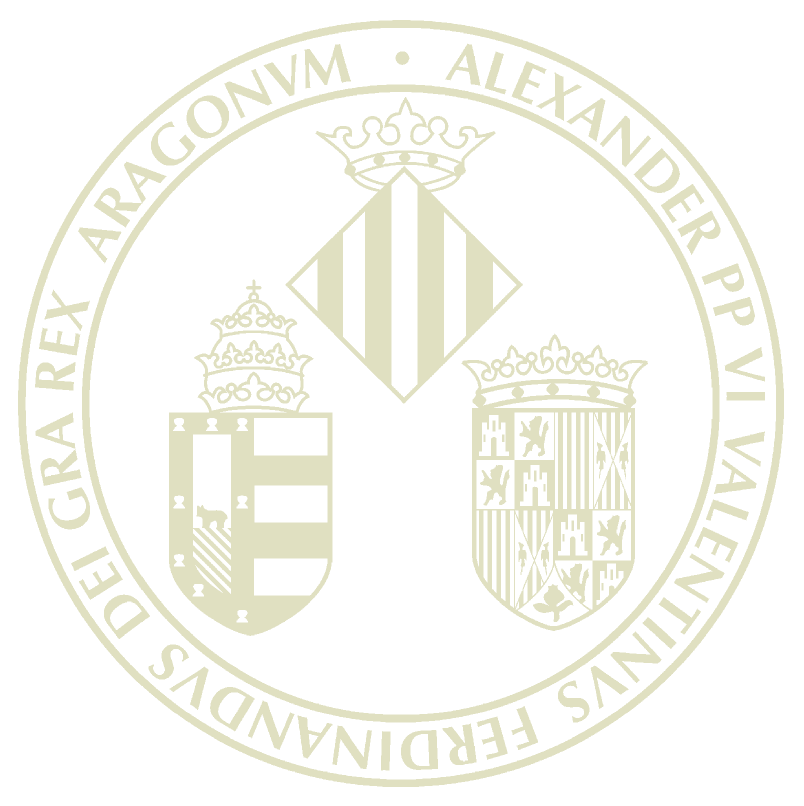 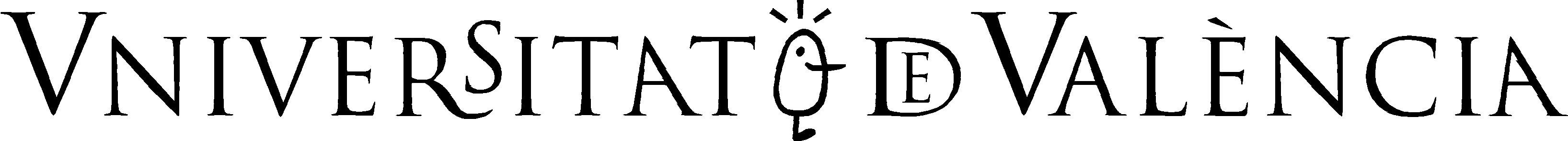 El autor declara que el contenido de este Trabajo de Fin de Máster es original, y que para su realización no se han utilizado otras fuentes diferentes a las mencionadas en el texto y el listado de referencias.